WAKO REFEREE ACADEMY 2019 - BANSKO, BULGARIA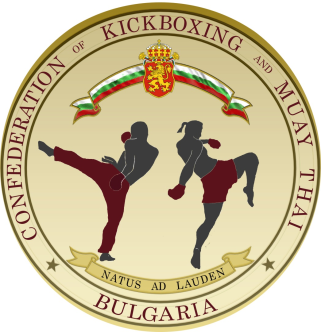 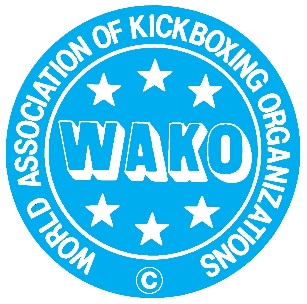 APPLICATION FORM TATAMI&RING REFEREESHereby we NATIONAL FEDERATION NAME would like to confirm that following referees from our federation will participate in the WAKO REFEREE ACADEMY BULGARIA 2019 : NATIONAL FEDERATION NAMEResponsible person – name, surname, position, e-mail, contact phoneParticipation fee : 195eur per personIn favour of : Bulgarian Confederation of Kickbox and Muay ThaiWith Central Cooperative Bank AD, 87 Tsarigradsko Shoes BBlvd, 1086 Sofia, BugariaIBAN : BG90 CECB 9790 1498 9707 00BIC : CECBBGSFContacts for information and registration :Denitsa Milenkova – WAKO Bulgaria event manager , mob. +359888744700Ivan Georgiev - WAKO Bulgaria event manager , mob. +359888770203e-mail : wakorefereeacademy2019@yahoo.comNu.Name/SurnameMale/ femaleStyles : TATAMI/RINGIntenational GradeNational GradeTravel plan ( by car or plane, if plane flight numbers and dates)Contact e-mail & mobile phone1234567891011